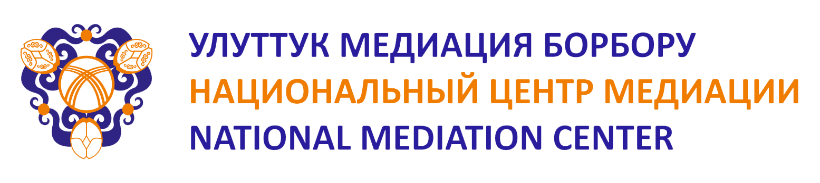 Тендер на предоставление кейтеринг услуг Краткая информация/ обоснованиеВ рамках проекта «Ынтымактуу Жашоо», финансируемого Европейским Союзом, Национальный Центр Медиации объявляет тендер по отбору поставщиков кейтеринг услуг в г. Бишкек, г. Ош, г. Чолпон-Ата, г.Таш-Кумыр, г.Баткен, а также в других регионах Кыргызстана.Перечень документов, представляемых для участия в тендере: Официальное предложение с краткой характеристикой о компании (с печатью и подписью официального лица);Коммерческое предложение (с печатью и подписью официального лица);Копии документов, определяющих юридический статус, устав, место регистрации и основной вид деятельности; письменную доверенность лицу, подписавшему тендерную заявку, на право принимать обязательства от имени Участника (для ОсОО и АО и др.);Копия свидетельства на осуществление частной предпринимательской деятельности, или патента и страхового полиса (для ЧП);Копия лицензии/разрешения и сертификаты;Банковская справка/реквизиты с банка о наличии счета.Сведения о наличии опыта предоставления аналогичных по характеру и объему Услуг/Товара в течение последних трех летСведения об основных позициях оборудования/техники, необходимых для выполнения Услуг/ТовараВалюта предложения: Кыргызский сомНДС и другие налоги: при подаче коммерческого предложения необходимо включить в стоимость НДС и другие налогиПроверка: Национальный Центр Медиации (или представители Национального Центра Медиации) должны быть уполномоченными провести проверку товара (услуг) и документов, получить образцы и проверить их качество с момента готовности товара (услуг) Оценка: Оценка коммерческих предложений будет основываться на основе полного списка наименования услуг, технических требований, запрашиваемых ниже и самой низкой цене.Технические спецификации: К участию в тендере приглашаются полномочные заинтересованные юридические и физические лица, осуществляющие предпринимательскую деятельность. Не отвечающие этим требованиям участники к тендеру не допускаются.Данное приглашение не дает никаких обязательств и гарантий участникам до момента присуждения договора победителя/победителей по решению тендерной комиссии. Предоставление Вашего предложения означает, что вы полностью согласны с условиями процедуры отбора. Национальный центр Медиации уведомляет только Поставщика, выигравшего тендер, о присуждении контрактаТЕХНИЧЕСКИЕ ТРЕБОВАНИЯ:Компания должна иметь полный пакет документов для работы перечислением.В цены, указанные в коммерческом предложении, должно быть включено обслуживание и доставка в пределах г. Бишкек, г. Ош, г. Чолпон-Ата, г.Таш-Кумыр, г.Баткен, а также в других регионах Кыргызстана.Компания должна гарантировать, что качество предоставляемых продуктов соответствует санитарным нормам.Компания должна гарантировать о наличии санитарных книжек обслуживающего персонала.Участник тендера несет все расходы, связанные с подготовкой и подачей своей тендерной заявки, а Заказчик ни в коем случае не отвечает и не несет обязательств по этим расходам, независимо от характера проведения и результатов тендера.Сроки и продолжительность контрактов: Июль 2021 - Декабрь 2021Процедура подачи заявки:Необходимо выслать заявку (вместе со всеми вышеупомянутыми документами) на адрес mediatsiya.trening@gmail.com  не позднее 5 июля 2021 года Все тендерные заявки, предоставленные позже указанного срока, будут отклонены.Наименование Наименование Выход (в граммахКол-во в порции  Цена (сом, КР) с учетом всех налогов Комментарий I вариант меню кофе-брейкаI вариант меню кофе-брейкаI вариант меню кофе-брейкаI вариант меню кофе-брейкаI вариант меню кофе-брейкаСладкая выпечка на одну персонуСладкая выпечка на одну персону  не менее 100 гр.Несладкая выпечка на одну персонуНесладкая выпечка на одну персону  не менее 100 гр.Минеральная вода без газаМинеральная вода без газа  не менее 0,5 л.Чайный стол (чай, кофе,сахар, лимон, сливки) на одну персонуЧайный стол (чай, кофе,сахар, лимон, сливки) на одну персону  не менее 0,5 л.Итого:Итого:Итого:II вариант меню кофе-брейкаII вариант меню кофе-брейкаII вариант меню кофе-брейкаII вариант меню кофе-брейкаII вариант меню кофе-брейкаСладкая выпечка на одну персонуСладкая выпечка на одну персону  не менее 100 гр.Несладкая выпечка на одну персонуНесладкая выпечка на одну персону  не менее 100 гр.Несладкая выпечка на одну персонуНесладкая выпечка на одну персону  не менее 100 гр.Минеральная вода без газаМинеральная вода без газа  не менее 0,5 л.Чайный стол (чай, кофе,сахар, лимон, сливки) на одну персонуЧайный стол (чай, кофе,сахар, лимон, сливки) на одну персону  не менее 0,5 л.Итого:Итого:Итого:III вариант меню кофе-брейкаIII вариант меню кофе-брейкаIII вариант меню кофе-брейкаIII вариант меню кофе-брейкаIII вариант меню кофе-брейкаСладкая выпечка на одну персонуСладкая выпечка на одну персонуне менее 100 гр.Сладкая выпечка на одну персонуСладкая выпечка на одну персонуне менее 100 гр.Несладкая выпечка на одну персонуНесладкая выпечка на одну персонуне менее 100 гр.Несладкая выпечка на одну персонуНесладкая выпечка на одну персонуне менее 100 гр.Фруктовый салат на одну персонуФруктовый салат на одну персонуне менее 100 гр.Чайный стол (чай, кофе,сахар, лимон, сливки) на одну персонуЧайный стол (чай, кофе,сахар, лимон, сливки) на одну персонуне менее 0,5 л.Итого:Итого:Итого:I вариант ОбедаI вариант ОбедаI вариант ОбедаI вариант ОбедаI вариант ОбедаСалат на одну персонуСалат на одну персонуне менее 150 гр.Второе блюдо Второе блюдо  не менее 250 гр.ХлебХлеб не менее 100 гр.Чайный стол (чай, кофе,сахар, лимон, сливки) на одну     персонуЧайный стол (чай, кофе,сахар, лимон, сливки) на одну     персонуне менее 0,5 л.Итого:Итого:Итого:II вариант ОбедаII вариант ОбедаII вариант ОбедаII вариант ОбедаII вариант ОбедаСалат на одну персонуСалат на одну персонуне менее 150 гр.Первое блюдоПервое блюдо не менее 250 гр.Второе блюдоВторое блюдо не менее 250 гр.ХлебХлебне менее 100 гр.Чайный стол (чай, кофе,сахар, лимон, сливки) на одну     персонуЧайный стол (чай, кофе,сахар, лимон, сливки) на одну     персонуне менее 0,5 л.Итого:Итого:Итого:III вариант ОбедаIII вариант ОбедаIII вариант ОбедаIII вариант ОбедаIII вариант ОбедаСалат на одну персонуСалат на одну персонуне менее 150 гр.Первое блюдоПервое блюдо не менее 250 гр.Второе блюдоВторое блюдо не менее 250 гр.ХлебХлебне менее 100 гр.Десерт Десерт не менее 100 гр.Чайный стол (чай, кофе,сахар, лимон, сливки) на одну     персонуЧайный стол (чай, кофе,сахар, лимон, сливки) на одну     персонуне менее 0,5 л.Итого:Итого:Итого:I вариант Фуршетного столаI вариант Фуршетного столаI вариант Фуршетного столаI вариант Фуршетного столаI вариант Фуршетного столаСалат на одну персонуСалат на одну персонуне менее 150 гр.Салат на одну персонуСалат на одну персонуне менее 150 гр.Салат на одну персонуСалат на одну персонуне менее 150 гр.Сладкая выпечка на одну персонуСладкая выпечка на одну персонуне менее 100 гр.Несладкая выпечка на одну персонуНесладкая выпечка на одну персонуне менее 100 гр.Первое блюдоПервое блюдо не менее 250 гр.Второе блюдоВторое блюдо не менее 250 гр.ХлебХлебне менее 100 гр.Десерт Десерт не менее 100 гр.Чайный стол (чай, кофе,сахар, лимон, сливки) на одну     персонуЧайный стол (чай, кофе,сахар, лимон, сливки) на одну     персонуне менее 0,5 л.Итого:Итого:Итого:II вариант Фуршетного столаII вариант Фуршетного столаII вариант Фуршетного столаII вариант Фуршетного столаII вариант Фуршетного столаСалат на одну персонуСалат на одну персонуне менее 150 гр.Салат на одну персонуСалат на одну персонуне менее 150 гр.Салат на одну персонуСалат на одну персонуне менее 150 гр.Сладкая выпечка на одну персонуСладкая выпечка на одну персонуне менее 100 гр.Несладкая выпечка на одну персонуНесладкая выпечка на одну персонуне менее 100 гр.Первое блюдоПервое блюдо не менее 250 гр.Второе блюдоВторое блюдо не менее 250 гр.ХлебХлебне менее 100 гр.Десерт Десерт не менее 100 гр.Чайный стол (чай, кофе,сахар, лимон, сливки) на одну     персонуЧайный стол (чай, кофе,сахар, лимон, сливки) на одну     персонуне менее 0,5 л.Итого:Итого:Итого:I вариант УжинаI вариант УжинаI вариант УжинаI вариант УжинаI вариант УжинаСалат на одну персонуСалат на одну персонуне менее 150 гр.Второе блюдо Второе блюдо  не менее 250 гр.ХлебХлеб не менее 100 гр.Чайный стол (чай, кофе,сахар, лимон, сливки) на одну     персонуЧайный стол (чай, кофе,сахар, лимон, сливки) на одну     персонуне менее 0,5 л.Итого:Итого:Итого:II вариант УжинаII вариант УжинаII вариант УжинаII вариант УжинаII вариант УжинаСалат на одну персонуСалат на одну персонуне менее 150 гр.Первое блюдоПервое блюдо не менее 250 гр.Второе блюдоВторое блюдо не менее 250 гр.ХлебХлебне менее 100 гр.Чайный стол (чай, кофе,сахар, лимон, сливки) на одну     персонуЧайный стол (чай, кофе,сахар, лимон, сливки) на одну     персонуне менее 0,5 л.Итого:Итого:Итого: